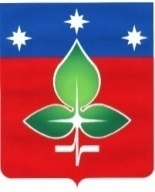 Ревизионная комиссия города Пущино                                             ИНН 5039005761, КПП503901001, ОГРН 1165043053042ул. Строителей, д.18а, г. Пущино, Московская область, 142290Тел. (4967) 73-22-92; Fax: (4967) 73-55-08ЗАКЛЮЧЕНИЕ по результатам финансово-экономической экспертизы проекта постановления Администрации городского округа Пущино «О внесении изменений в муниципальную программу «Развитие системы информирования населения о деятельности органов местного самоуправления городского округа Пущино Московской области 2019-2023»		«11» ноября 2019 г.Основание для проведения экспертизы: Настоящее заключение составлено по итогам финансово-экономической экспертизы проекта постановления Администрации городского округа Пущино «О внесении изменений в муниципальную программу «Развитие системы информирования населения о деятельности органов местного самоуправления городского округа Пущино Московской области 2019-2023» на основании:- пункта 2 статьи 157 «Бюджетные полномочия органов государственного (муниципального) финансового контроля» Бюджетного кодекса Российской Федерации;- подпункта 7 пункта 2 статьи 9 «Основные полномочия контрольно-счетных органов» Федерального закона Российской Федерации от 07.02.2011 № 6-ФЗ «Об общих принципах организации и деятельности контрольно-счетных органов субъектов Российской Федерации и муниципальных образований»;- подпункта 3 пункта 4.9 статьи 4 Положения о Ревизионной комиссии города Пущино, утвержденного Решением Совета депутатов города от 19 февраля 2015 г. N 68/13 (с изменениями и дополнениями);- пункта 4 раздела IV Порядка формирования и реализации муниципальных программ городского округа Пущино Московской области, утвержденного Постановлением Администрации городского округа Пущино от 08.11.2016 № 515-п (с изменениями и дополнениями).1. Цель экспертизы: оценка планомерности и обоснованности изменений, вносимых в муниципальную программу «Развитие системы информирования населения о деятельности органов местного самоуправления городского округа Пущино Московской области 2019-2023» (далее – проект Программы).2. Предмет экспертизы: проект Программы, материалы и документы финансово-экономических и структурных обоснований указанного проекта в части, касающейся расходных обязательств городского округа Пущино.3. Правовую основу финансово-экономической экспертизы проекта Программы составляют следующие правовые акты: Бюджетный кодекс Российской Федерации, Федеральный закон от 06.10.2003 № 131-ФЗ «Об общих принципах организации местного самоуправления в Российской Федерации, постановление Администрации города  Пущино от 27.12.2016  №641-п «Об утверждении перечня муниципальных программ городского округа Пущино», Распоряжение  председателя Ревизионной комиссии города Пущино от 25 декабря 2017 года № 09 «Об утверждении Стандарта внешнего муниципального финансового контроля «Финансово-экономическая экспертиза проектов муниципальных программ».С проектом Программы представлены следующие документы:- проект постановления Администрации городского округа Пущино «О внесении изменений в муниципальную программу «Развитие системы информирования населения о деятельности органов местного самоуправления городского округа Пущино Московской области 2019-2023»;- паспорт Программы;- общая характеристика сферы реализации муниципальной программы «Развитие системы информирования населения о деятельности органов местного самоуправления городского округа Пущино Московской области 2019-2023»;- прогноз развития сферы реализации программы «Развитие системы информирования населения о деятельности органов местного самоуправления городского округа Пущино Московской области 2019-2023»;- планируемые результаты реализации муниципальной программы «Развитие системы информирования населения о деятельности органов местного самоуправления городского округа Пущино Московской области 2019-2023»;- методика расчета показателей эффективности реализации муниципальной программы;- обоснование финансовых ресурсов, необходимых для реализации мероприятий муниципальной программы;- «дородная карта» (план-график) по выполнению основного мероприятия «Информирование населения муниципального образования об основных событиях социально-экономического развития, общественно-политической жизни, о деятельности органов местного самоуправления муниципального образования» муниципальной программы;- подпрограмма «Развитие системы информирования населения о деятельности органов местного самоуправления городского округа Пущино Московской области 2019-2023» муниципальной программы;- описание задач;- концептуальные направления реформирования, модернизации, преобразования отдельных сфер социально-экономического развития городского округа Пущино, реализуемых в рамках муниципальной программы;- перечень мероприятий подпрограммы «Развитие системы информирования населения о деятельности органов местного самоуправления городского округа Пущино Московской области 2019-2023»;- «Дорожная карта» (план-график) по выполнению основного мероприятия «Информирование населения муниципального образования об основных событиях социально-экономического развития, общественно-политической жизни, о деятельности органов местного самоуправления муниципального образования» подпрограммы- пояснительная записка.4.	При проведении экспертизы представленного проекта постановления установлено следующее:1)  Внесение изменений в муниципальную программу соответствует п.1 раздела IV постановления Администрации города Пущино от 08.11.2016 № 515-п «Об утверждении Порядка разработки и реализации муниципальных программ городского округа Пущино Московской области» (с изменениями и дополнениями).2) В настоящем проекте предусмотрено внесение изменений на основании Решения Совета депутатов городского округа Пущино от 29.08.2019 №578/105 «О внесении изменений в решение Совета депутатов городского округа Пущино от 20.12.2018 № 532/93 «О бюджете городского округа Пущино на 2019 год и на плановый период 2020 и 2021 годов», Приказом Главного управления по информационной политике Московской области от 28.06.2019 №36п-74 «О внесении изменений в приказ Главного управления по информационной политике Московской области от 01.02.2019 №36п-21 (с изменениями, внесенными Приказом №36п-70 от 07.06.2019).3) Объем финансирования муниципальной программы на 2019 год в соответствии с требованием пункта 13 раздела III постановления Администрации города Пущино от 08.11.2016 № 515-п «Об утверждении Порядка разработки и реализации муниципальных программ городского округа Пущино Московской области» (с изменениями и дополнениями) приведен в соответствие с решением Совета Депутатов городского округа Пущино №07/03 от  21 октября 2019 года «О внесении изменений в решение Совета депутатов от 20.12.2018 № 532/93 «О бюджете городского округа Пущино на 2019 год и на плановый период 2020 и 2021 годов». Изменение объемов финансирования программы приведены в Таблице №1.Таблица №14) Общий объем финансирования муниципальной программы увеличен на 3,9% или 530 тыс. рублей и составил 14114 тыс. рублей в связи со следующими изменениями программы:- программа «Развитие системы информирования населения о деятельности органов местного самоуправления городского округа Пущино Московской области 2019-2023» Основное мероприятие 1.1. «Информирование населения муниципального образования Московской области об основных событиях социально-экономического развития, общественно-политической жизни, освещение деятельности органов местного самоуправления муниципального образования Московской области в печатных СМИ, выходящих на территории муниципального образования» увеличилось финансирование в 2019 году на 590 тыс. рублей за счет средств бюджета городского округа Пущино; - программа «Развитие системы информирования населения о деятельности органов местного самоуправления городского округа Пущино Московской области 2019-2023» Основное мероприятие 1.2. «Информирование населения муниципального образования Московской области о деятельности органов местного самоуправления путем изготовления и распространения (вещания) на территории муниципального образования Московской области радиопрограммы» сократилось финансирование в 2019 году в размере 60 тыс. рублей за счет внебюджетных источников;5) В паспорте действующей программы «Развитие системы информирования населения о деятельности органов местного самоуправления городского округа Пущино Московской области 2019-2023», утвержденной Постановлением Администрации городского округа Пущино от 17.04.2019 №187-п, которая не проходила экспертизу по причине непредставления в Ревизионную комиссию города Пущино, была допущена техническая ошибка: в 2021-2023 годах в строке «Внебюджетные источники» вместо сумм «794», «816», «838», были указаны, соответственно, «784», «796», «808». В проекте Программы выявленная ошибка была исправлена. 5. Выводы: изменения в муниципальную программу «Развитие системы информирования населения о деятельности органов местного самоуправления городского округа Пущино Московской области 2019-2023» вносятся в соответствии со ст.179 Бюджетного кодекса РФ. Объем финансирования муниципальной программы, соответствует объемам бюджетных ассигнований, предусмотренных Решением Совета депутатов городского округа Пущино №07/03 от 21 октября 2019 года «О внесении изменений в решение Совета депутатов от 20.12.2018 № 532/93 «О бюджете городского округа Пущино на 2019 год и на плановый период 2020 и 2021 годов». По итогам финансово-экономической экспертизы проекта Программы замечания отсутствуют.Председатель                                                                                                         Е.Е. ПрасоловаИсточники финансированияРасходы (тыс. рублей)Расходы (тыс. рублей)Расходы (тыс. рублей)Расходы (тыс. рублей)Расходы (тыс. рублей)Расходы (тыс. рублей)Источники финансированияВсего20192020202120222023МП «Развитие системы информирования населения о деятельности органов местного самоуправления городского округа Пущино Московской области 2019-2023» , в том числе:13 584,002 180,002 818,002 840,002 862,002 884,00Средства бюджета городского округа Пущино10 304,002 120,002 046,002 046,002 046,002 046,00Внебюджетные источники3 220,0060,00772,00794,00816,00838,00ПРОЕКТ МП «Развитие системы информирования населения о деятельности органов местного самоуправления городского округа Пущино Московской области 2019-2023» , в том числе:14 114,002 710,002 818,002 840,002 862,002 884,00Средства бюджета городского округа Пущино10 894,002 710,002 046,002 046,002 046,002 046,00Внебюджетные источники3 220,000,00772,00794,00816,00838,00